Cпецкурс “Основи веб-дизайну»Розділ 5 . Таблиці каскадних стилів і динамічні веб-сайтиПриклад 5.2. Об'єктна модель HTML-документа Розглянемо приклад Розглянемо приклад HTML-документа.<html><head><title>Приклад</title></head><body><p><img src="fly.JPG" name="image1"><a href="1.html" Name="link1"> Чайка</a></p><p><img src="ptahy.jpg" name="image2"><a href="2.html" name="link2"> Фламінго </a></p></body></html>На рис.  показано, який вигляд має цей документ у вікні браузера.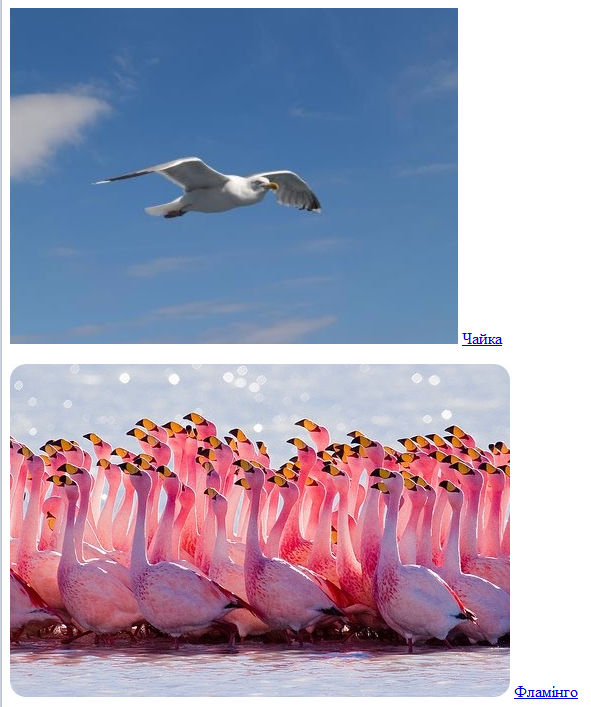 На цій сторінці розташовано два малюнки та два посилання. На рис.  наведена ієрархічна схема об'єктного подання HTML-документа з цього прикладу.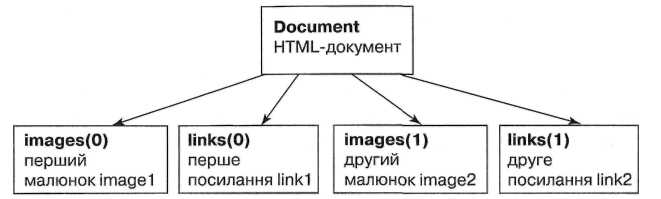 Головний об'єкт у цій структурі — Document. Перший елемент HTML-документа — зображення з іменем Image 1 (це малюнок із файлу fly.jpg) — воно подане як об'єкт колекції Images (0) (нумерація елементів колекції починається з нуля, тому перший елемент має індекс 0). Другий елемент — посилання з іменем Linkl на файл l. ht ml — нульовий об'єкт колекції Links тощо.